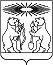 О признании утратившими силу распоряжений Главы Северо-Енисейского района В целях приведения в соответствие с изменениями в федеральное и региональное законодательство правовых актов Главы Северо-Енисейского района, руководствуясь статьей 18 Устава Северо-Енисейского района:1. Признать утратившими силу следующие распоряжения Главы Северо-Енисейского района:от 21.10.2020 № 55-ргос «О временной приостановке личного приема граждан»;от 27.11.2020 № 58-ргос «О внесении изменений в распоряжение Главы Северо-Енисейского района «О временной приостановке личного приема граждан»;от 16.04.2021 № 8-ргос «О внесении изменений в распоряжение Главы Северо-Енисейского района «О временной приостановке личного приема граждан»;от 06.07.2021 № 19-ргос «О внесении изменений в распоряжение Главы Северо-Енисейского района «О временной приостановке личного приема граждан»;от 07.02.2022 № 11-ргос «О внесении изменений в распоряжение Главы Северо-Енисейского района «О временной приостановке личного приема граждан»;от 16.03.2022 № 16-ргос «О внесении изменений в распоряжение Главы Северо-Енисейского района «О временной приостановке личного приема граждан»;от 05.09.2022 №43-ргос «О внесении изменений в распоряжение Главы Северо-Енисейского района «О временной приостановке личного приема граждан».2. Настоящее распоряжение вступает в силу со дня его подписания.Временно исполняющий полномочияГлавы Северо-Енисейского района,первый заместитель главы района                                                А.Э. ПерепелицаРОССИЙСКАЯ ФЕДЕРАЦИЯСеверо-Енисейский район Красноярского краяРАСПОРЯЖЕНИЕГЛАВЫ СЕВЕРО-ЕНИСЕЙСКОГО РАЙОНАРОССИЙСКАЯ ФЕДЕРАЦИЯСеверо-Енисейский район Красноярского краяРАСПОРЯЖЕНИЕГЛАВЫ СЕВЕРО-ЕНИСЕЙСКОГО РАЙОНА«17» января 2024 г.№ 2-ргосгп Северо-Енисейскийгп Северо-Енисейский